ЗА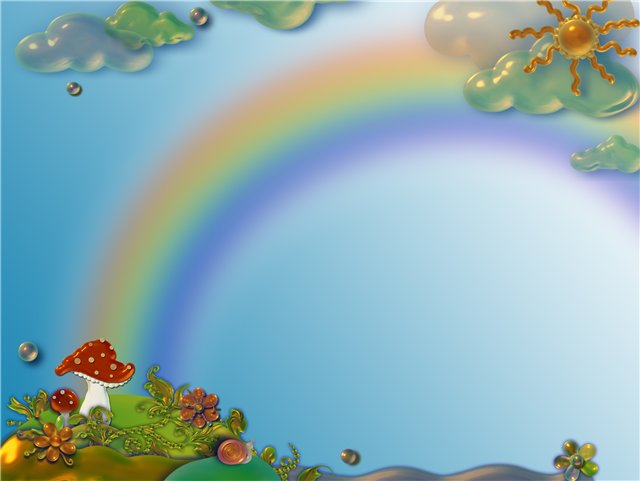 ГАДКИСидит бабушка на грядках, Вся она в заплатках, А заплатку оторвешь- Заплачешь и уйдешь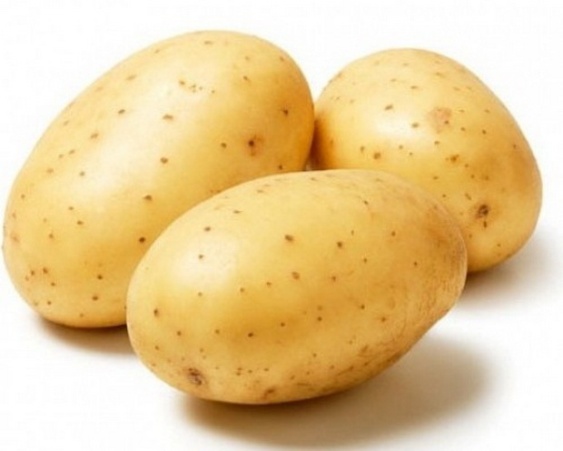 Круглый бок, желтый бок,
Сидит в грядке колобок.
Врос в землю крепко.
Что же это?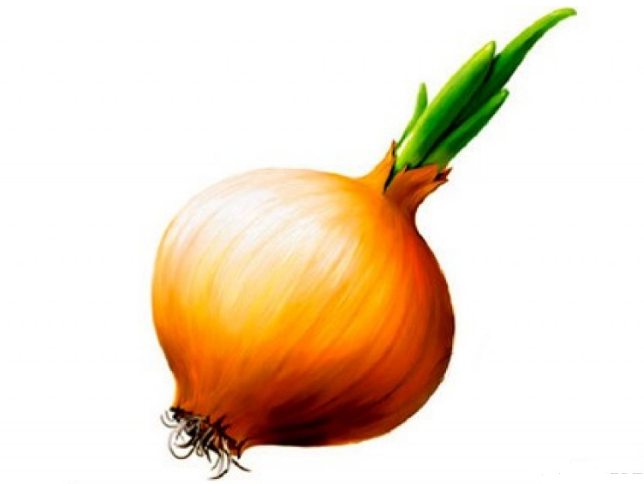 Меня копали из земли, Пекли, жарили, варили А потом все съели И всегда хвалили.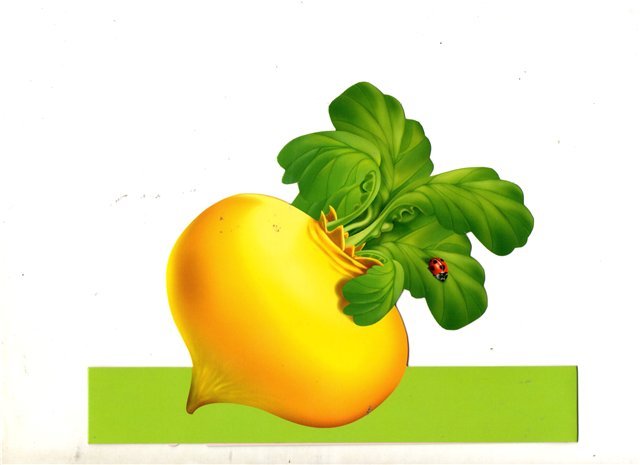 Он бывает, дети, разный –
Желтый, травяной и красный.
То он жгучий, то он сладкий,
Надо знать его повадки.
А на кухне – глава специй!
Угадали? Это… 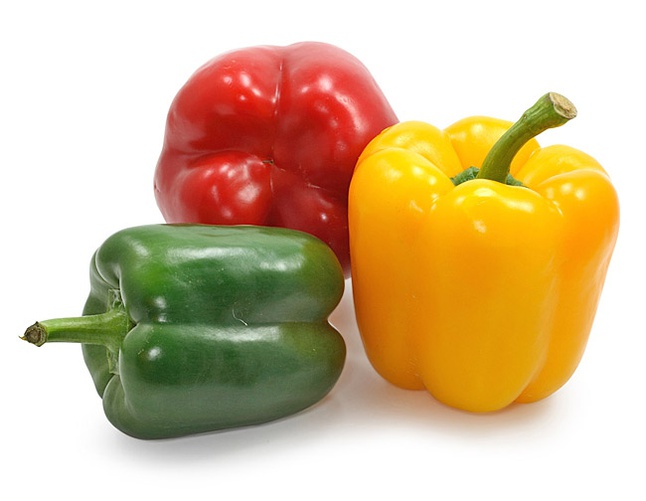 Хожу в пушистой шубе,
Живу в густом лесу.
В дупле на старом дубе
Орешки я грызу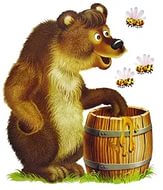 Маленький, беленький,
По лесочку прыг, прыг,
По снежочку тык, тык.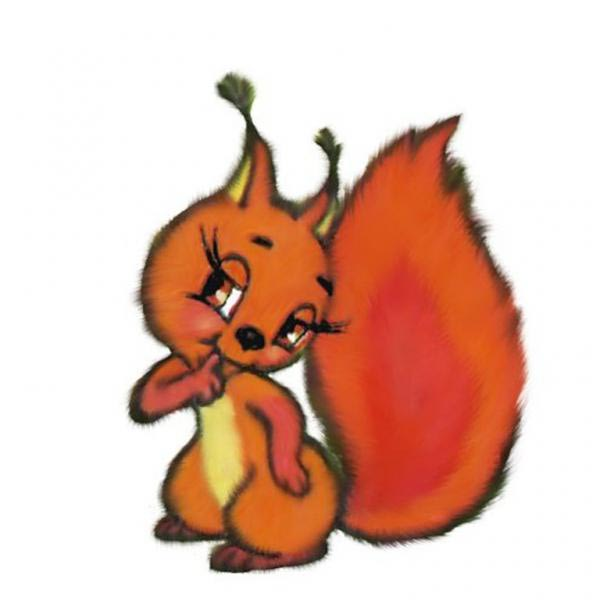 Косолапый и большой,
Спит в берлоге он зимой.
Любит шишки, любит мёд,
Ну-ка, кто же назовет?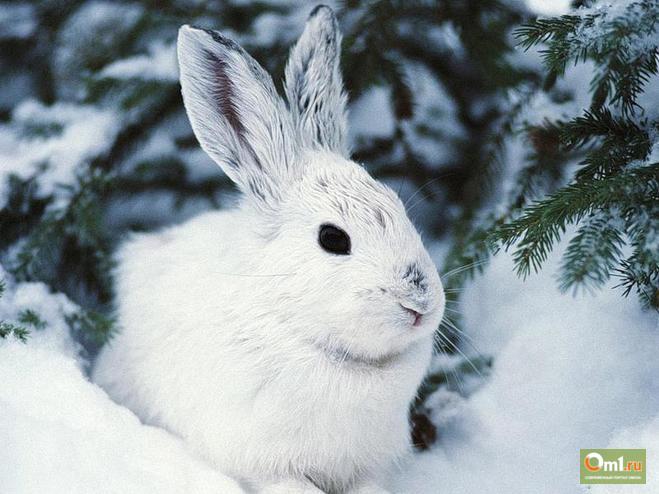 Некрасивый он, пожалуй...
Вместо носа — шланг пожарный,
Уши вроде опахал,
Ростом с башню отмахал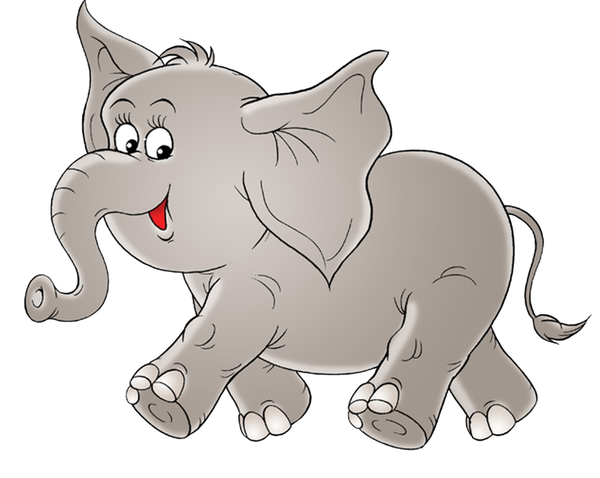 Мой белый брат во льдах живёт
И рыбу ест морскую,
А я люблю пчелиный мёд
И ягоду лесную.Что же это за девица:
Не швея, не мастерица,
Ничего сама не шьет,
А в иголках круглый год?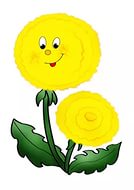 Синенький звонок висит,
Никогда он не звонит.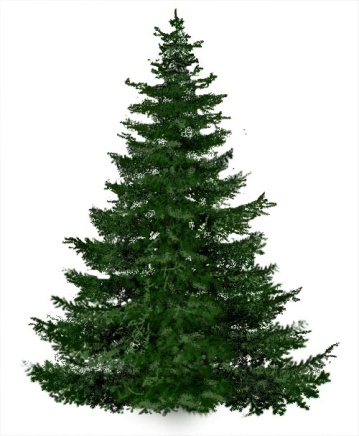 Я шариком пушистым белею в поле чистом,
А дунул ветерок — остался стебелек.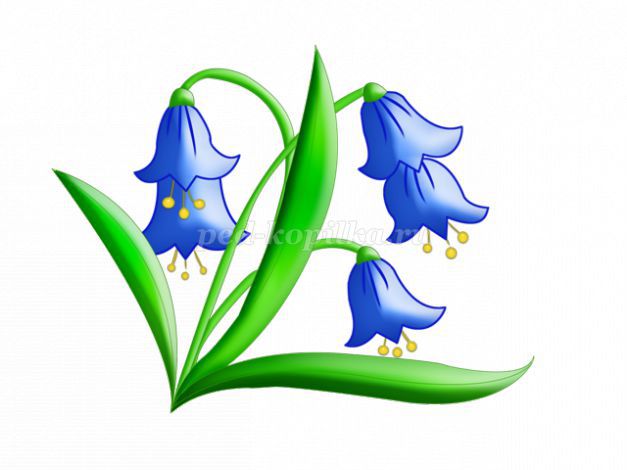 Злая, как волчица,
Жжется, как горчица!
Что это за диво?
Это же…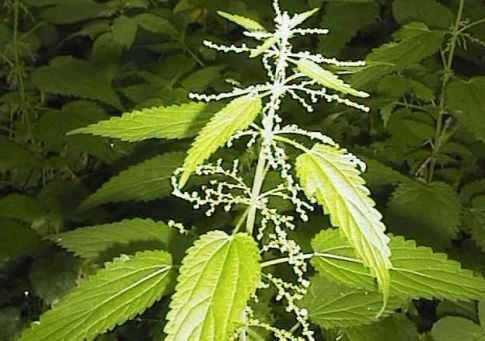 Растут зеленеют,
Упадут пожелтеют,
Полежат почернеют.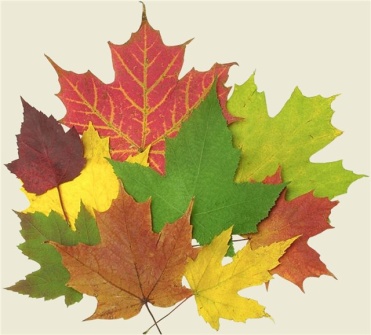 Ждали маму с молоком,
А пустили волка в дом…
Кем же были эти
Маленькие дети?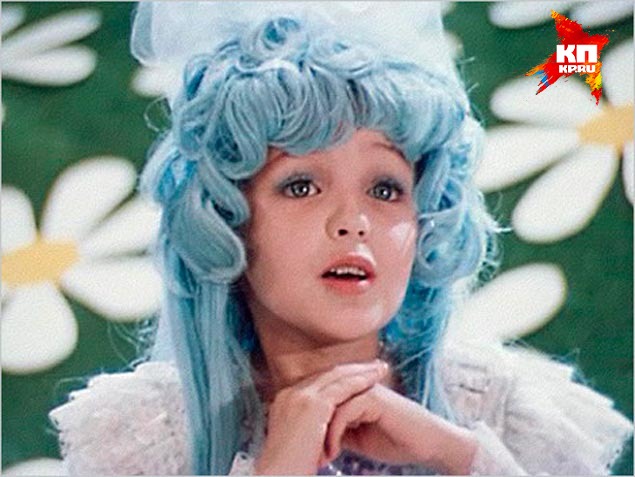 Чуть больше ноготка. 
В кроватке из ореха
Девочка спала.
И такою маленькой
Милою была.
Ты читала такую книжку?
Как зовут эту малышку?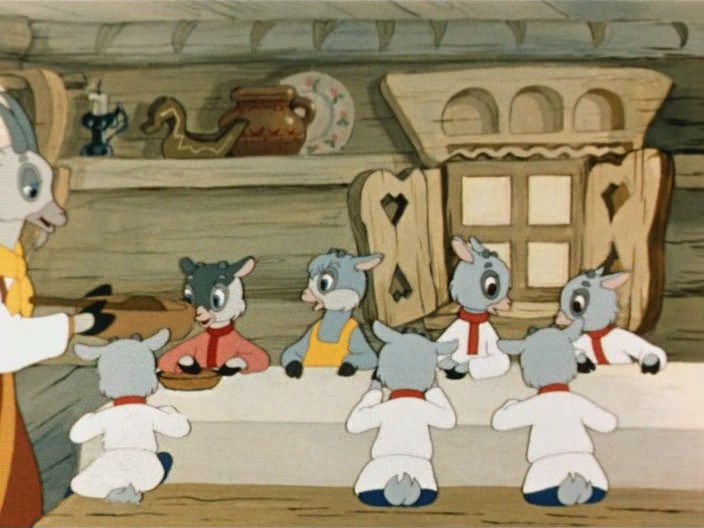 Была она артисткой
Прекрасной, как звезда,
От злого Карабаса 
Сбежала навсегда. 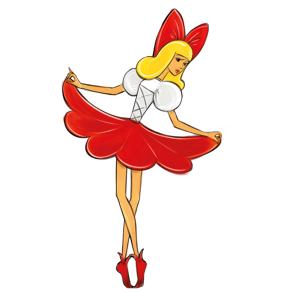 Возле леса, на опушке,
Трое их живет в избушке.
Там три стула и три кружки,
Три кроватки, три подушки.
Угадайте без подсказки,
Кто герои этой сказки? 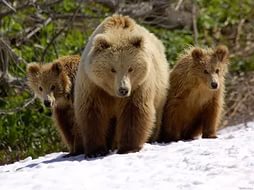 На ступе волшебной старуха летит
Так быстро, что ветер за нею свистит.
Живет она в сказочной, земной глуши –
Ты имя старухи назвать поспеши!Пухом землю замело
За окном белым-бело.
Эти белые пушинки
Не годятся для перинки.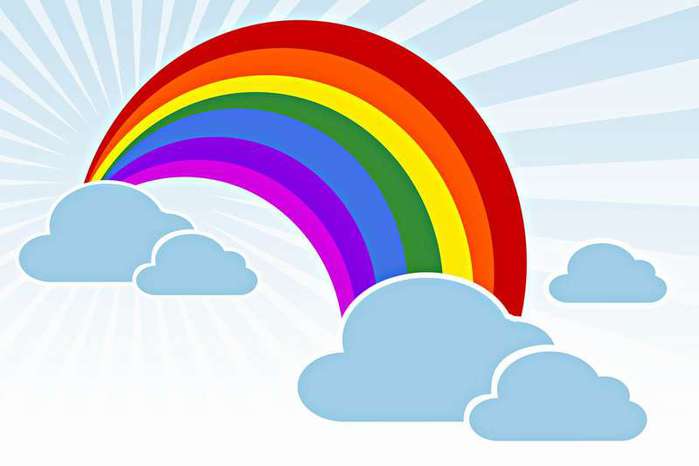 Гуляет в поле, да не конь.
Летает на воле, да не птица.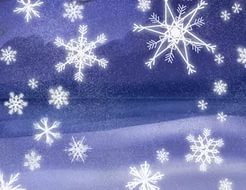 На минутку в землю врос
Разноцветный чудо-мост.
Чудо-мастер смастерил
Мост высокий без перил.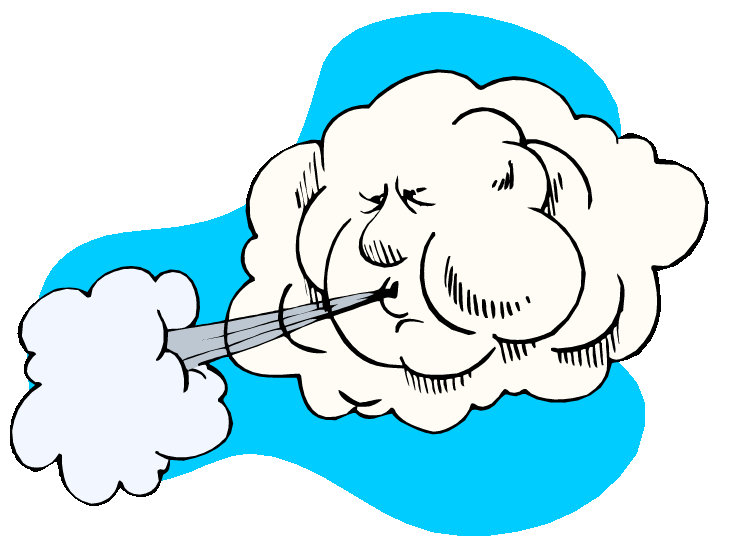 Висит за окошком
Кулёк ледяной -
Он полон капели
И пахнет весной.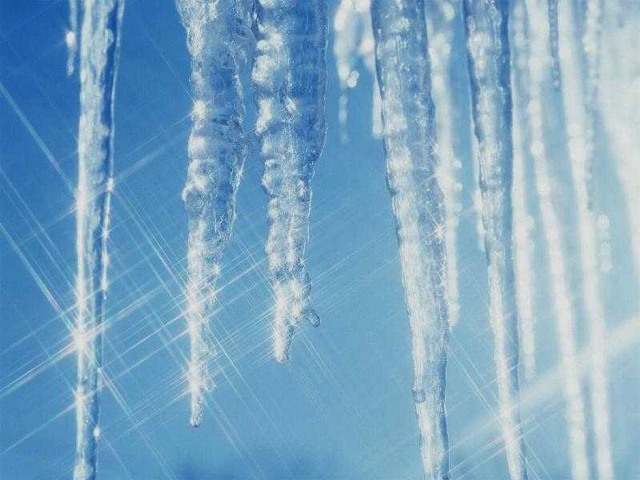 Громко стучит,
Звонко кричит,
А что говорит -
Никому не понять,
И мудрецу не узнатьЭтот конь не ест овса,
Вместо ног — два колеса.
Сядь верхом и мчись на нём,
Только лучше правь рулём.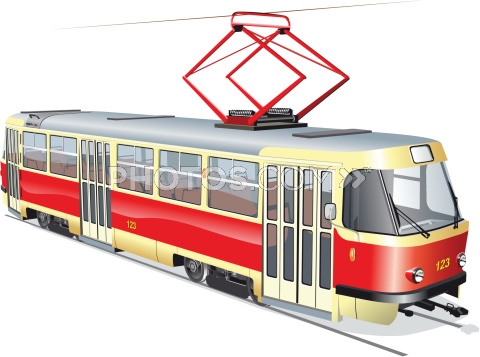 Чудесный длинный дом,
Пассажиров много в нем.
Носит обувь из резины
И питается бензином...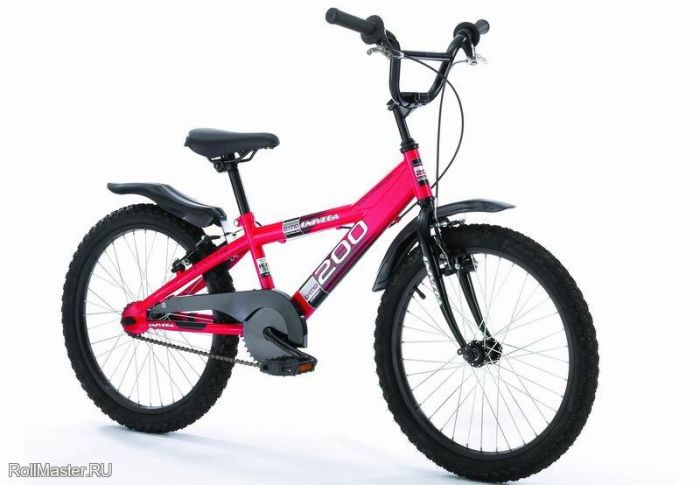 Спозаранку за окошком
Стук, и звон, и кутерьма.
По прямым стальным дорожкам
Ходят разноцветные дома.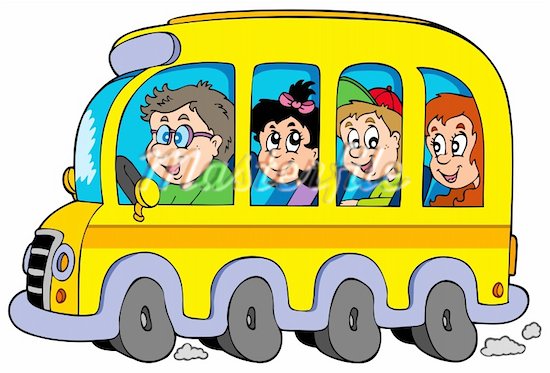 Что ж, дружочек, отгадай,
Только это не трамвай.
Вдаль по рельсам быстро мчится
Из избушек вереница.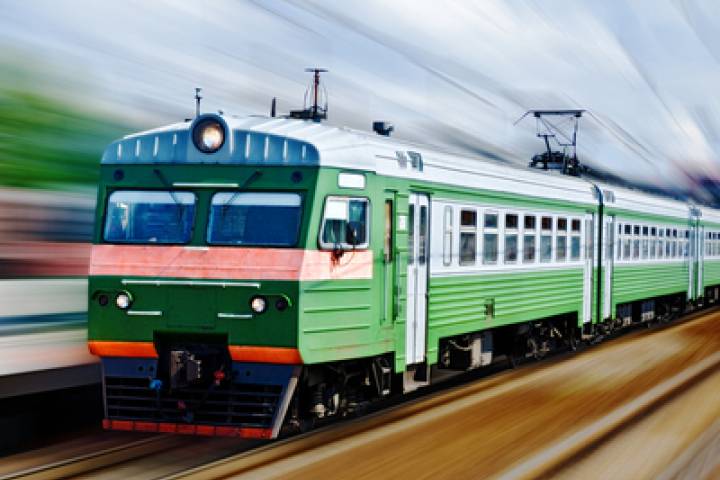 Без разгона ввысь взлетает,
Стрекозу напоминает,
Отправляется в полет быстроходный...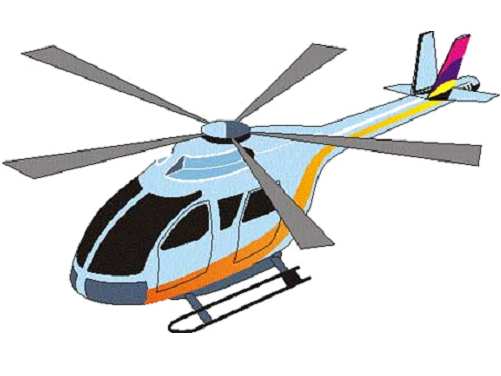 Вот упрямый человек!
Не заставишь лечь вовек!
Вам такой встречается? 
Он совсем не хочет спать,
Положу – встает опять
И стоит – качается.
Как он называется?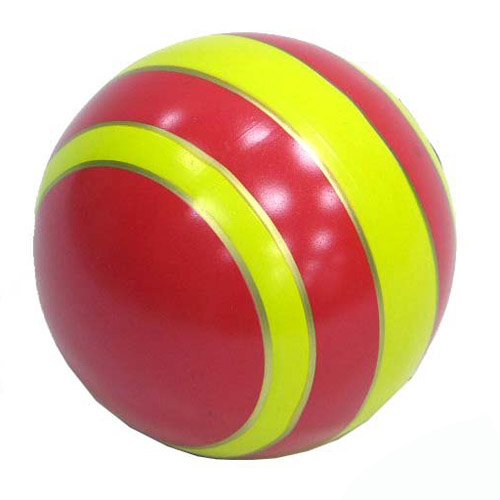 Рядом разные подружки,
Но похожи друг на дружку.
Все они сидят друг в дружке,
А всего одна игрушка. 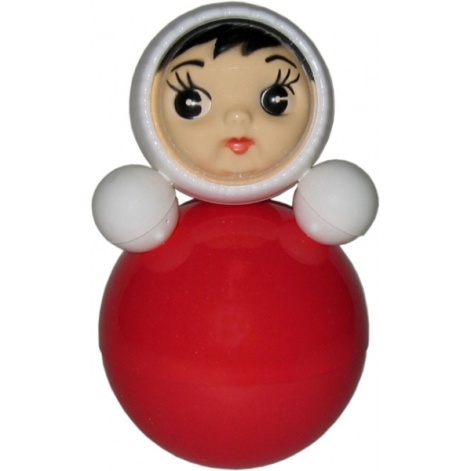 Стукнешь о стенку — А я отскочу.
Бросишь на землю — А я подскочу.
Я из ладоней в ладони лечу
Смирно лежать не хочу.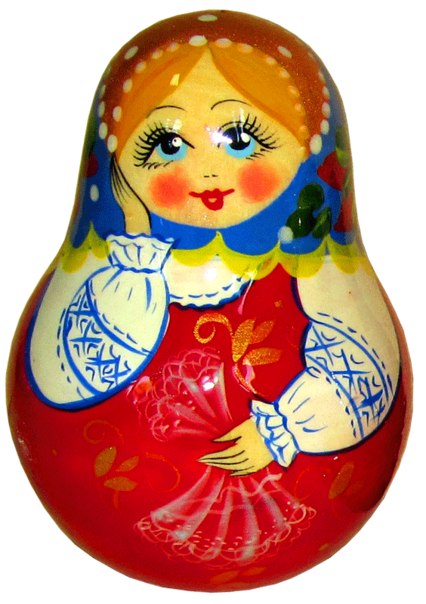 Эти чудо-кирпичи
Я в подарок получил.
Что сложу из них – сломаю,
Все сначала начинаю.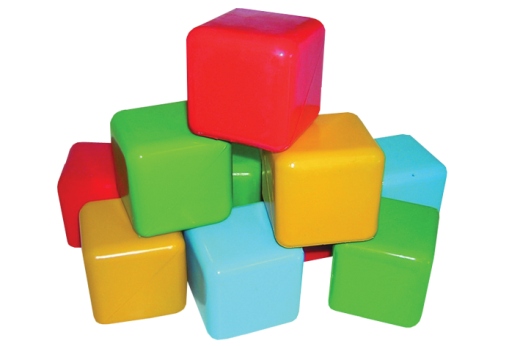 Кручусь, верчусь,И мне не лень
Вертеться даже целый день.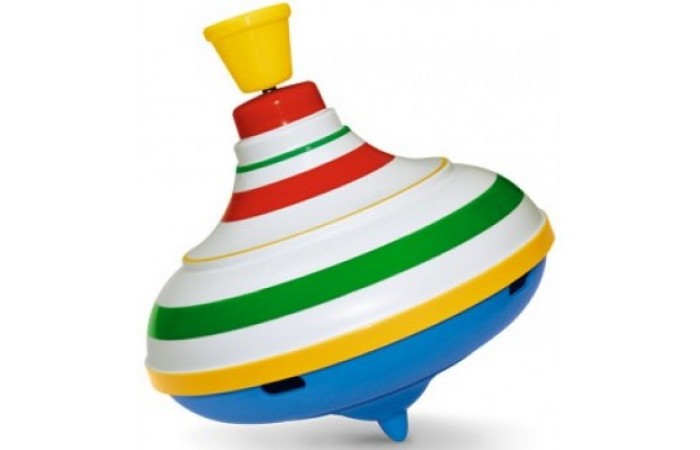 